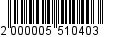 Приложение  УТВЕРЖДЁНАпостановлениемадминистрации от ___________ № ________Муниципальная программа «Формирование законопослушного поведения участников дорожного движения на территории муниципальных образований «Всеволожский муниципальный район» Ленинградской области и «Город Всеволожск» Всеволожского муниципального района Ленинградской области на 2020-2022 годы»г. Всеволожск2019ПАСПОРТмуниципальной программы МО «Всеволожский муниципальный район» Ленинградской области (в том числе МО «Город Всеволожск» Всеволожского муниципального района Ленинградской области) «Формирование законопослушного поведения участников дорожного движения на территории муниципальных образований «Всеволожский муниципальный район» Ленинградской области и «Город Всеволожск» Всеволожского муниципального района Ленинградской области на 2020 - 2022 годы» (далее - муниципальная программа) 1. Общая характеристика.Всеволожский муниципальный район является одним из самых быстроразвивающихся муниципальных районов Ленинградской области, 
а также самым густонаселенным муниципальным районом Российской Федерации. В состав муниципального района входит 19 муниципальных образований (10 городских и 9 сельских поселений), более 150 населенных пунктов. Площадь района составляет 2 945,0 кв. км. Численность населения муниципального района по состоянию на 01 января 2019 г. составляет 398 896 человек. Численность населения административного центра - 
г. Всеволожска составляет 74 263 человека (по состоянию на 01.01.2019 г.) Общая протяженность автомобильных дорог общего пользования местного значения составляет 195,4 км (самый высокий показатель среди всех населенных пунктов Всеволожского района).Большинство населенных пунктов МО «Всеволожский муниципальный район» Ленинградской области охвачено сетью автомобильных дорог общего пользования регионального и местного значения. Автомобильные дороги общего пользования местного значения в границах населенных пунктов представляют собой в основном улично-дорожную сеть внутригородских (внутрипоселковых) автомобильных дорог, обслуживающихся муниципальными образованиями городских и сельских поселений. Протяженность дорог общего пользования местного значения в границах населенных пунктов Всеволожского муниципального района Ленинградской области составляет более 845,0 км, регионального значения более 670 км, федерального значения более 105 км.Обеспечение безопасности дорожного движения/пешеходного движения, формирование законопослушного поведения участников дорожного движения 
и снижение уровня аварийности являются одним из приоритетных направлений 
в деятельности администрации МО «Всеволожский муниципальный район» Ленинградской области. В целях повышения безопасности участников дорожного 
и пешеходного движения, а также формирования у них законопослушного поведения, планируется продолжить реализацию мероприятий с внедрением новых программно-целевых механизмов, направленных на минимизацию дорожно-транспортных происшествий, предупреждение аварийности, совершенствование организации дорожного движения.2. Приоритеты политики органов местного самоуправления 
в сфере реализации муниципальной программыОбеспечение безопасности дорожного/пешеходного движения на территории муниципального образования «Всеволожский муниципальный район» Ленинградской области, муниципального образования «Город Всеволожск» Всеволожского муниципального района Ленинградской области всегда являлось приоритетной задачей органов местного самоуправления. В последнее десятилетие данная тема приобрела особое значение, в связи с несоответствием дорожно-транспортной инфраструктуры потребностям общества и государства 
в организации безопасного дорожного движения, недостаточным федеральным 
и региональным финансированием, недостаточной эффективностью функционирования системы обеспечения безопасности дорожного движения и низкой дисциплиной участников дорожного/пешеходного движения. Следствием такого положения дел является ухудшение условий дорожного/пешеходного движения и, как следствие рост количества дорожно-транспортных происшествий, в которых пострадали или были ранены люди.К основным факторам, определяющим причины высокого уровня аварийности, следует отнести: - пренебрежение требованиями безопасности дорожного движения со стороны участников дорожного/пешеходного движения; - низкий уровень подготовки водителей транспортных средств; - несовершенство технических средств организации дорожного движения; Основной рост автопарка приходится на индивидуальных владельцев транспортных средств - физических лиц. Именно эта категория участников движения сегодня определяет, и в будущем будет определять порядок на автомобильных дорогах, и именно они, в большинстве случаев, являются виновниками дорожно-транспортных происшествий, совершенных по причине нарушения правил дорожного движения.Таким образом, обстановка с обеспечением безопасности дорожного движения на территории МО «Всеволожский муниципальный район» Ленинградской области, МО «Город Всеволожск» ВМР ЛО требует воспитания правовой культуры и формирования законопослушного поведения участников дорожного движения.Применение программно-целевого метода позволит осуществить: - формирование основ и приоритетных направлений профилактики дорожно-транспортных происшествий, а в случае их совершения, снижения тяжести их последствий; - координацию органов местного самоуправления в области обеспечения безопасности дорожного/пешеходного движения;- реализацию комплекса мероприятий, в том числе профилактического характера, снижающих количество дорожно-транспортных происшествий 
с участием несовершеннолетних детей и иных категорий граждан.Вместе с тем, применение программно-целевого метода в области обеспечения безопасности дорожного/пешеходного движения, сопряжено 
с определенными трудностями. Так, в процессе реализации муниципальной программы, возможно выявление отклонений в достижении промежуточных результатов из-за несоответствия влияния отдельных мероприятий муниципальной программы на ситуацию в сфере аварийности, связанную с действием третьих лиц.3. Основные цели и задачи реализации муниципальной программыОсновными целями реализации муниципальной программы являются:- формирование законопослушного поведения участников дорожного/ пешеходного движения;- сокращение количества дорожно-транспортных происшествий, в том числе и с пострадавшими;- повышение уровня воспитания правовой культуры и законопослушного поведения участников дорожного/ пешеходного движения;- профилактика детского дорожно-транспортного травматизма.Для достижения этих целей, необходимо решение следующих задач:- обеспечение безопасного участия детей дошкольного возраста 
и учащихся младших классов в дорожном/пешеходном движении;- размещение публикаций по вопросам организации безопасности дорожного/пешеходного движения в средствах массовой информации;- проведение на территории МО «Всеволожский муниципальный район» Ленинградской области, МО «Город Всеволожск» ВМР ЛО профилактических мероприятий;- создание комплексной схемы профилактики дорожно-транспортных происшествий в целях формирования у участников дорожного/пешеходного движения стереотипа законопослушного поведения и негативного отношения к правонарушениям в сфере дорожного движения;Настоящая муниципальная программа позволит обеспечить комплексное 
и системное решение вопросов и решения конкретных проблем на основе: - определения конкретных целей, задач и мероприятий; - концентрации ресурсов с целью реализации мероприятий, осуществляемых в сфере обеспечения безопасности дорожного движения; - повышения эффективности управления в области обеспечения безопасности дорожного движения.Муниципальная программа реализуется в 1 этап в период с 01.01.2020 г. по 31.12.2022 г.4. Ожидаемые результаты реализации муниципальной программы.Основным результатом реализации муниципальной программы является формирование законопослушного поведения участников дорожного/пешеходного движения, что в свою очередь позволит снизить показатели аварийности 
с участием граждан (пешеходов).Основными результатами также являются:- снижение количества дорожно-транспортных происшествий, в том числе с участием несовершеннолетних детей, пешеходов;- повышение качества обучения безопасному поведению на автомобильных дорогах, пешеходных дорожках в образовательных учреждениях;- увеличение количества детей, молодежи и общественности, вовлеченных 
в мероприятия по профилактике дорожно-транспортных происшествий;- оптимальная организация движения транспортных средств и пешеходов 
на территории МО «Всеволожский муниципальный район» Ленинградской области, МО «Город Всеволожск» Всеволожского муниципального района Ленинградской области.Важнейшими целевыми показателями и индикаторами муниципальной программы является:- снижение общего количества дорожно-транспортных происшествий 
с раненными и погибшими, чел.;- количество погибших в дорожно-транспортных происшествиях, чел.;- количество раненых в дорожно-транспортных происшествиях, чел.;- количество раненых в дорожно-транспортных происшествиях детей, чел.При выполнении поставленных задач предполагается снижение к 2022 г. количества дорожно-транспортных происшествий на территории МО «Всеволожский муниципальный район» Ленинградской области, МО «Город Всеволожск» ВМР ЛО, а также сокращение количества граждан, погибших 
и раненых в результате таких происшествий, по сравнению с 2019 г.5. Общий объем финансирования муниципальной программыОбщий объем финансирования муниципальной программы составляет 1 500,000 тыс. рублей, в том числе:средства местного бюджета 1 500,000 тыс. рублей;2020 г. - 500,000 тыс. рублей;2021 г. - 500,000 тыс. рублей;2022 г. - 500,000 тыс. рублей;средства областного бюджета 0,000 тыс. рублей;прочие источники 0,000 тыс. рублей. Приложение № 1к муниципальной программеПеречень мероприятий муниципальной программы «Формирование законопослушного поведения участников дорожного движения в муниципальном образовании «Всеволожский муниципальный район» Ленинградской области, муниципальном образовании «Город Всеволожск» Всеволожского муниципального района Ленинградской области на 2020 – 2022 годы»_____________Приложение № 2к муниципальной программеПеречень целевых показателей муниципальной программы «Формирование законопослушного поведения участников дорожного движения в муниципальном образовании «Всеволожский муниципальный район» Ленинградской области, муниципальном образовании «Город Всеволожск» Всеволожского муниципального района Ленинградской области на 2020 - 2022 годы»_____________Приложение № 3к муниципальной программеПорядок расчета и источники информации о значениях целевых показателей муниципальной программы «Формирование законопослушного поведения участников дорожного движения в муниципальном образовании «Всеволожский муниципальный район» Ленинградской области, муниципальном образовании «Город Всеволожск» Всеволожского муниципального района Ленинградской области на 2020 - 2022 годы»_____________Приложение № 4к муниципальной программеОсновные меры правового регулирования в сфере реализации муниципальной программы «Формирование законопослушного поведения участников дорожного движения в муниципальном образовании «Всеволожский муниципальный район» Ленинградской области, муниципальном образовании «Город Всеволожск» Всеволожского муниципального района Ленинградской области на 2020 – 2022 годы»_____________Ответственный исполнитель муниципальной программыКомитет по образованию администрации МО «Всеволожский муниципальный район» Ленинградской области.12Соисполнители муниципальной программыОтдел дорожного хозяйства и благоустройства Управления строительства, дорожного хозяйства 
и благоустройства администрации МО «Всеволожский муниципальный район» Ленинградской области;ОГИБДД УМВД России по Всеволожскому району Ленинградской области.Участники муниципальной программыКомитет по образованию администрации МО «Всеволожский муниципальный район» Ленинградской области;Отдел дорожного хозяйства и благоустройства Управления строительства, дорожного хозяйства 
и благоустройства администрации МО «Всеволожский муниципальный район» Ленинградской области;ОГИБДД УМВД РФ по Всеволожскому району Ленинградской области.Цели муниципальной программы- Формирование законопослушного поведения участников дорожного/пешеходного движения;- сокращение количества дорожно-транспортных происшествий, в том числе и с пострадавшими;- повышение уровня воспитания правовой культуры 
и законопослушного поведения участников дорожного/ пешеходного движения;- профилактика детского дорожно-транспортного травматизма.Задачи муниципальной программы- Обеспечение безопасного участия детей дошкольного возраста и учащихся младших классов в дорожном/ пешеходном движении;- размещение публикаций по вопросам организации безопасности дорожного/пешеходного движения 
в средствах массовой информации в целях повышения правового сознания и формирования законопослушного поведения участников дорожного/пешеходного движения;- проведение на территории муниципального образования профилактических мероприятий;- создание комплексной схемы профилактики дорожно-транспортных происшествий в целях формирования у участников дорожного/пешеходного движения стереотипа законопослушного поведения и негативного отношения 
к правонарушениям в сфере дорожного движения.Этапы и сроки реализации муниципальной программы1 этап в период с 01.01.2020 г. по 31.12.2022 г.Объемы бюджетных ассигнований муниципальной программыОбщий объем финансирования муниципальной программы составляет 1 500,000 тыс. рублей, в том числе:средства местного бюджета 1 500,000 тыс. рублей;2020 г. - 500,000 тыс. рублей;2021 г. - 500,000 тыс. рублей;2022 г. - 500,000 тыс. рублей;средства областного бюджета 0,000 тыс. рублей;прочие источники 0,000 тыс. рублей.Ожидаемые результаты муниципальной программы- Снижение количества дорожно-транспортных происшествий, в том числе с участием несовершеннолетних детей, пешеходов;- повышение качества обучения безопасному поведению на автомобильных дорогах, пешеходных дорожках 
в образовательных учреждениях;- увеличение количества детей, молодежи 
и общественности, вовлеченных в мероприятия по профилактике дорожно-транспортного травматизма;- оптимальная организация движения транспортных средств и пешеходов на территории МО «Всеволожский муниципальный район» Ленинградской области, МО «Город Всеволожск» Всеволожского муниципального района Ленинградской области№ п/пНаименование мероприятияОтветственный исполнительИсточники финансированияОбъемы финансирования (тыс. руб.)Объемы финансирования (тыс. руб.)Объемы финансирования (тыс. руб.)Объемы финансирования (тыс. руб.)Ожидаемый результат№ п/пНаименование мероприятияОтветственный исполнительИсточники финансированияВсего2020 г.2021 г.2022 г.Ожидаемый результат1234567891.Мероприятия, направленные на обеспечение безопасного участия детей в дорожном движенииМероприятия, направленные на обеспечение безопасного участия детей в дорожном движенииМероприятия, направленные на обеспечение безопасного участия детей в дорожном движенииМероприятия, направленные на обеспечение безопасного участия детей в дорожном движенииМероприятия, направленные на обеспечение безопасного участия детей в дорожном движенииМероприятия, направленные на обеспечение безопасного участия детей в дорожном движенииМероприятия, направленные на обеспечение безопасного участия детей в дорожном движенииМероприятия, направленные на обеспечение безопасного участия детей в дорожном движении1.1.Закупка и распространение световозвращающих приспособлений для дошкольников и учащихся младших классов (браслеты, наклейки на одежду, рюкзаки и т.п.)Комитет по образованию администрации МО «ВМР» ЛОМестный бюджет600,00200,00200,00200,00- повышение уровня знаний правил дорожного движения;- снижение детского дорожно-транспортного травматизма1.2.Проведение конкурса «Безопасное колесо»Комитет по образованию администрации МО «ВМР» ЛО, ОГИБДД УМВД России по Всеволожскому району ЛОМестный бюджет150,0050,0050,0050,00- формирование навыков у дошкольников и учащихся младших классов правильного поведения на улице1.3.Проведение конкурса детского творчества «Дорожный калейдоскоп»Комитет по образованию администрации МО «ВМР» ЛО, ОГИБДД УМВД России по Всеволожскому району ЛОМестный бюджет150,0050,0050,0050,00- повышение уровня знаний правил дорожного движения, снижение детского травматизма1.4.Обеспечение учреждений дошкольного образования, общеобразовательных учреждений 
и образовательных учреждений системы дополнительного образования детей обучающими игровыми комплексами «Букварь пешехода»Комитет по образованию администрации МО «ВМР» ЛО, ОГИБДД УМВД России по Всеволожскому району ЛОМестный бюджет300,00100,00100,00100,002.Мероприятия, направленные на пропаганду безопасности дорожного/пешеходного движения, в целях повышения правового сознания и формирования законопослушного поведения участников дорожного движенияМероприятия, направленные на пропаганду безопасности дорожного/пешеходного движения, в целях повышения правового сознания и формирования законопослушного поведения участников дорожного движенияМероприятия, направленные на пропаганду безопасности дорожного/пешеходного движения, в целях повышения правового сознания и формирования законопослушного поведения участников дорожного движенияМероприятия, направленные на пропаганду безопасности дорожного/пешеходного движения, в целях повышения правового сознания и формирования законопослушного поведения участников дорожного движенияМероприятия, направленные на пропаганду безопасности дорожного/пешеходного движения, в целях повышения правового сознания и формирования законопослушного поведения участников дорожного движенияМероприятия, направленные на пропаганду безопасности дорожного/пешеходного движения, в целях повышения правового сознания и формирования законопослушного поведения участников дорожного движенияМероприятия, направленные на пропаганду безопасности дорожного/пешеходного движения, в целях повышения правового сознания и формирования законопослушного поведения участников дорожного движенияМероприятия, направленные на пропаганду безопасности дорожного/пешеходного движения, в целях повышения правового сознания и формирования законопослушного поведения участников дорожного движения2.1.Пропаганда безопасности дорожного движения (закупка плакатов социальной рекламы)Отдел дорожного хозяйства и благоустройства администрации МО «ВМР» ЛОМестный бюджет150,0050,0050,0050,00- пропаганда безопасности дорожного движения среди неограниченного круга лиц2.2.Размещение публикаций по вопросам обеспечения безопасности дорожного движения в средствах массовой информацииКомитет по образованию администрации МО «ВМР» ЛО, ОГИБДД УМВД России по Всеволожскому району ЛО,отдел дорожного хозяйства и благоустройства администрации МО «ВМР» ЛО0,000,000,000,00- пропаганда безопасности дорожного движения среди неограниченного круга лиц2.3.Проведение широкомасштабных акций «Внимание – дети!», «Внимание – пешеход!», «Вежливый водитель» и т.д. Привлечение информационных 
и рекламных агентств к проведению профилактических акций, направленных на укрепление дисциплины участников дорожного движенияКомитет по образованию администрации МО «ВМР» ЛО, ОГИБДД УМВД России по Всеволожскому району ЛОМестный бюджет150,0050,0050,0050,00- повышение уровня знаний правил дорожного движения;- снижение детского дорожно-транспортного травматизма;- пропаганда безопасности дорожного движения среди детей3.Мероприятия, направленные на проведение целевых профилактических операцийМероприятия, направленные на проведение целевых профилактических операцийМероприятия, направленные на проведение целевых профилактических операцийМероприятия, направленные на проведение целевых профилактических операцийМероприятия, направленные на проведение целевых профилактических операцийМероприятия, направленные на проведение целевых профилактических операцийМероприятия, направленные на проведение целевых профилактических операцийМероприятия, направленные на проведение целевых профилактических операций3.1.Организация и проведение межведомственных обследований на предмет осуществления нормативного содержания улично-дорожной сетиОтдел дорожного хозяйства и благоустройства администрации МО «ВМР» ЛО0,000,000,000,00- снижение уровня аварийности на автомобильных дорогах общего пользования3.2.Проведение на территории муниципального образования профилактических операций по выявлению водителей, управляющими транспортными средствами в состоянии алкогольного/ наркотического опьяненияОГИБДД УМВД России по Всеволожскому району ЛО0,000,000,000,00- сокращение количества дорожно-транспортных происшествийИтого по программным мероприятиямИтого по программным мероприятиямИтого по программным мероприятиямИтого по программным мероприятиям1 500,00500,00500,00500,00№ п/пНаименование целевого показателяЕдиница измеренияЗначение целевых показателейЗначение целевых показателейЗначение целевых показателейЗначение целевых показателейЗначение целевых показателей№ п/пНаименование целевого показателяЕдиница измерения2018 г. (базовый)2019 г. (оценочный)Срок реализации муниципальной программыСрок реализации муниципальной программыСрок реализации муниципальной программы№ п/пНаименование целевого показателяЕдиница измерения2018 г. (базовый)2019 г. (оценочный)2020 г.2021 г.2022 г.123456781.Общее количество дорожно-транспортных происшествий с погибшими и раненымичел.--2.Количество погибших в дорожно-транспортных происшествияхчел.--3.Количество раненых в дорожно-транспортных происшествияхчел.--4.Количество несовершеннолетних раненых в дорожно-транспортных происшествияхчел.--№ п/пНаименование целевых показателейПорядок расчетаИсточники информации12341.Общее количество дорожно-транспортных происшествий с погибшими и раненымиСверка анализа аварийности 
со статистическими даннымиАнализ аварийности ОГИБДД УМВД России по Всеволожскому району Ленинградской области2.Количество погибших в дорожно-транспортных происшествияхСверка анализа аварийности 
со статистическими даннымиАнализ аварийности ОГИБДД УМВД России по Всеволожскому району Ленинградской области3.Количество раненых в дорожно-транспортных происшествияхСверка анализа аварийности 
со статистическими даннымиАнализ аварийности ОГИБДД УМВД России по Всеволожскому району Ленинградской области4.Количество несовершеннолетних раненых 
в дорожно-транспортных происшествияхСверка анализа аварийности 
со статистическими даннымиАнализ аварийности ОГИБДД УМВД России по Всеволожскому району Ленинградской области№ п/пНормативный правовой актОтветственный исполнитель и соисполнитель1241.Конституция Российской Федерации;Гражданский кодекс Российской Федерации;Федеральный закон от 06.10.2003 № 131-ФЗ «Об общих принципах организацииместного самоуправления в Российской Федерации»;Федеральный закон от 29.12.2012 № 273-ФЗ «Об образовании в Российской Федерации»;Федеральный закон от 10.12.1995 № 196-ФЗ «О безопасности дорожного движения»;Федеральный закон от 29.12.2017 № 443-ФЗ «Об организации дорожного движения в Российской Федерации и о внесении изменений в отдельные законодательные акты Российской Федерации»;Федеральный закон от 13.07.2015 № 220-ФЗ «Об организации регулярных перевозок пассажиров и багажа автомобильным транспортом и городским наземным электрическим транспортом в Российской Федерации и о внесении изменений в отдельные законодательные акты Российской Федерации»;Федеральный закон от 08.11.2017 № 257-ФЗ «Об автомобильных дорогах и о дорожной деятельностив Российской Федерации и о внесении изменений в отдельные законодательныеакты Российской Федерации»Комитет по образованию администрации МО «ВМР» ЛО, ОГИБДД УМВД России по Всеволожскому району ЛО,отдел дорожного хозяйства и благоустройства администрации МО «ВМР» ЛО